РОССИЙСКАЯ ФЕДЕРАЦИЯ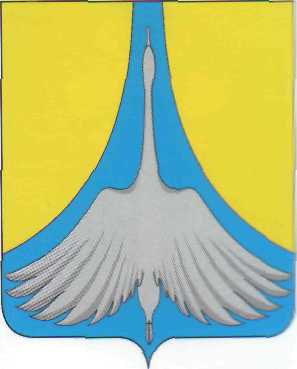  АДМИНИСТРАЦИЯ   СИМСКОГО  ГОРОДСКОГО   ПОСЕЛЕНИЯ                                                               АШИНСКОГО  МУНИЦИПАЛЬНОГО  РАЙОНА                                                                       ЧЕЛЯБИНСКОЙ ОБЛАСТИПОСТАНОВЛЕНИЕот 26.09.2023 г.  № 192Об утверждении административного регламента по предоставлению муниципальной услуги «Выдача разрешения на выполнение авиационных работ, парашютных прыжков, демонстрационных полетов воздушных судов, полетов беспилотных летательных аппаратов, подъемов привязных аэростатов над территорией муниципального образования «Симское городское поселение», а также посадки (взлета) на расположенные в границах муниципального образования «Симское городское поселение» площадки, сведения о которых не опубликованы в документах аэронавигационной информации»В соответствии с Федеральным законом от 06 октября 2003 года № 131-ФЗ «Об общих принципах организации местного самоуправления в Российской Федерации», Федеральным законом от 27.07.2010 г. № 210-ФЗ «Об организации предоставления государственных и муниципальных  услуг», Постановлением Правительства РФ от 11.03.01г. № 138 «Об утверждении Федеральных правил использования воздушного пространства Российской Федерации», Уставом Симского городского поселения, в целях повышения качества предоставления муниципальных услуг,ПОСТАНОВЛЯЮ:1. Утвердить административный регламент по предоставлению муниципальной услуги «Выдача разрешения на выполнение авиационных работ, парашютных прыжков, демонстрационных полетов воздушных судов, полетов беспилотных летательных аппаратов, подъемов привязных аэростатов над территорией муниципального образования «Симское городское поселение», а также посадки (взлета) на расположенные в границах муниципального образования «Симское городское поселение» площадки, сведения о которых не опубликованы в документах аэронавигационной информации» (приложение).2. Настоящее постановление подлежит размещению на официальном сайте администрации Симского городского поселения www.gorodsim.ru3. Настоящее постановление вступает в силу со дня его официального опубликования.4. Контроль исполнения настоящего постановления возложить на заместителя главы Симского городского поселения Ю.А. Захарову.Глава Симского городского поселения	Р.Р. ГафаровИсполнитель:Специалист по ГО и ЧС администрации СГП                                                     С.В. ТюринаО Т П Е Ч А Т А Н О – 3 экз.2 экз.- в дело администрации;1 экз.- в отдел ГО и ЧС администрации СГП;С О Г Л А С О В А Н О:Заместитель  Главы Симского городского поселения                                    Ю.А.Захарова                                   Начальник отдела по ЮВ и СП администрации СГП                                    В.А. Караваев                                                          Приложение к  постановлению администрацииСимского городского поселенияот «26» сентября 2023г. №192Административный регламент по предоставлению муниципальной услуги «Выдача разрешения на выполнение авиационных работ, парашютных прыжков, демонстрационных полетов воздушных судов, полетов беспилотных летательных аппаратов, подъемов привязных аэростатов над территорией муниципального образования «Симское городское поселение», а также посадки (взлета) на расположенные в границах муниципального образования «Симское городское поселение» площадки, сведения о которых не опубликованы в документах аэронавигационной информации»I. Общие положения1.1. Предмет регулирования административного регламентаАдминистративный регламент администрации Симского городского поселения по предоставлению муниципальной услуги «Выдача разрешения на выполнение авиационных работ, парашютных прыжков, демонстрационных полетов воздушных судов, полетов беспилотных летательных аппаратов, подъемов привязных аэростатов над территорией муниципального образования «Симское городское поселение», а также посадки (взлета) на расположенные в границах муниципального образования «Симское городское поселение» площадки, сведения о которых не опубликованы в документах аэронавигационной информации» (далее по тексту – административный регламент) устанавливает порядок и стандарт предоставления муниципальной услуги, а также состав, последовательность и сроки выполнения административных процедур, требования к порядку их выполнения, порядок и формы контроля за предоставлением муниципальной услуги, порядок обжалования заявителями решений и действий (бездействия) должностных лиц и принимаемых ими решений при предоставлении муниципальной услуги.1.2. Круг заявителей на предоставление муниципальной услугиЗаявителями на получение муниципальной услуги являются юридические лица, индивидуальные предприниматели и физические лица.1.3. Требования к порядку информирования о предоставлении муниципальной услуги1.3.1. Информация о порядке и сроках предоставления муниципальной услуги является открытой и общедоступной.Местонахождение администрации Симского городского поселения:г. Сим, ул. Пушкина, 6График работы:понедельник - пятница: с 8-00 до 17-00перерыв на обед: с 13-00 до 14-00выходные дни: суббота, воскресенье, нерабочие праздничные дни.Номер телефона для справок: 83515979080Адрес электронной почты: admsim@chel.surnet.ru1.3.2. Прием заявлений и документов для предоставления муниципальной услуги, а также устные консультации при личном приеме по вопросам предоставления муниципальной услуги осуществляются по графику работы администрации:- в устной форме при личном обращении;- по письменным обращениям заявителей;- с использованием средств телефонной связи, факсимильной связи;- посредством электронной связи;- посредством почтовой связи.1.3.3. Устное информирование о порядке предоставления муниципальной услуги осуществляется специалистом администрации СГП лично либо по телефону.Специалист, осуществляющий устное информирование, при обращении заинтересованного лица (по телефону или лично) должен подробно и в вежливой (корректной) форме информировать заинтересованных лиц по интересующим их вопросам.1.3.4. Письменное информирование о порядке предоставления муниципальной услуги при обращении заинтересованных лиц осуществляется путем направления ответов почтовым отправлением либо посредством электронной почты.Ответы на письменные обращения заинтересованных лиц направляются в письменном виде и должны содержать ответы на поставленные вопросы, фамилию, инициалы и номер телефона исполнителя.Ответ на обращение направляется в форме электронного документа по адресу электронной почты, указанному в обращении, поступившем в форме электронного документа, и в письменной форме по почтовому адресу, указанному в обращении, поступившем в письменной форме.II. Стандарт предоставления муниципальной услуги2.1. Наименование муниципальной услугиВыдача разрешения на выполнение авиационных работ, парашютных прыжков, демонстрационных полетов воздушных судов, полетов беспилотных летательных аппаратов, подъемов привязных аэростатов (далее по тексту – разрешение) над территорией муниципального образования «Симское городское поселение», а также посадки (взлета) на расположенные в границах муниципального образования «Симское городское поселение» площадки, сведения о которых не опубликованы в документах аэронавигационной информации.2.2. Наименование  органа, предоставляющего муниципальную услугуМуниципальная услуга предоставляется администрацией Симского городского поселения.Администрация не вправе требовать от заявителя осуществления действий, в том числе согласований, необходимых для получения муниципальной услуги и связанных с обращением в иные государственные органы, органы местного самоуправления, организации, за исключением получения услуг и получения документов и информации, предоставляемых в результате предоставления таких услуг, включенных в перечень услуг, которые являются необходимыми и обязательными для предоставления муниципальных услуг, утвержденный нормативным правовым актом представительного органа местного самоуправления.2.3. Результат предоставления муниципальной услугиРезультатом предоставления муниципальной услуги является:1) выдача соответствующего разрешения;2) письменный отказ в предоставлении муниципальной услуги.2.4. Сроки предоставления муниципальной услугиСрок предоставления муниципальной услуги не может превышать 30 дней со дня регистрации заявления.2.5. Нормативные правовые акты, регулирующие предоставление муниципальной услугиОтношения, возникающие в связи с предоставлением муниципальной услуги, регулируются следующими нормативными правовыми актами:- Конституцией Российской Федерации;- Воздушным кодексом Российской Федерации;Постановлением Правительства РФ от 11.03.01г. № 138 «Об утверждении Федеральных правил использования воздушного пространства Российской Федерации»;- Федеральным законом от 27.07.2010 № 210-ФЗ «Об организации предоставления государственных и муниципальных услуг» (далее по тексту - Федеральный закон № 210- ФЗ);- настоящим административным регламентом.2.6. Исчерпывающий перечень документов, необходимых в соответствии с нормативными правовыми актами для предоставления муниципальной услуги, подлежащих представлению заявителем, способы их получения заявителем, в том числе в электронной форме, порядок их представления.Для получения разрешения заявитель направляет заявление в Администрацию Симского городского поселения.Документы, указанные в настоящем пункте Административного регламента, представляются заявителем в зависимости от планируемого к выполнению вида авиационной деятельности в виде заверенных копий (за исключением заявлений). На указанных копиях документов на каждом листе такого документа заявителем проставляются: отметка «копия верна»; подпись с расшифровкой; печать (для юридических лиц, индивидуальных предпринимателей).Для предоставления муниципальной услуги заявитель предоставляет следующие документы:1) заявление о выдаче разрешения по форме согласно приложения № 1 к настоящему административному регламенту, с указанием типа, государственного (регистрационного) опознавательного знака (при наличии), заводского номера (при наличии) и принадлежности воздушного судна, периода и места выполнения авиационной деятельности;2) доверенность на представление интересов заявителя - в случае обращения представителя заявителя;3) проект порядка выполнения авиационных работ, парашютных прыжков, демонстрационных полетов воздушных судов, полетов беспилотных летательных аппаратов, подъемов привязных аэростатов, а также посадку (взлет) на площадки, сведения о которых не опубликованы в документах аэронавигационной информации, содержащий следующую информацию:3.1.) на выполнение авиационных работ:- тип воздушного судна (воздушных судов);- цель полета и принадлежность воздушного судна (воздушных судов);- аэродром, вертодром (посадочная площадка) вылета;- время вылета (UTC);- аэродром, вертодром (посадочная площадка) посадки;- время посадки (UTC);- маршрут и (или) район полета (географические координаты, схематичное отображение на карте);- высота (эшелон) полета;- запасные аэродромы, вертодромы (посадочные площадки);- порядок обслуживания воздушного движения (управления полетами);- прочая информация, необходимая для описания особенностей выполнения авиационных работ;3.2.) на выполнение парашютных прыжков:- тип воздушного судна (воздушных судов);- цель полета и принадлежность воздушного судна (воздушных судов);- аэродром, вертодром (посадочная площадка) вылета;- время вылета (UTC);- аэродром, вертодром (посадочная площадка) посадки;- время, место, высота выброски парашютистов;- площадки приземления парашютистов;- время посадки (UTC);- маршрут и (или) район полета (географические координаты, схематичное отображение на карте);- высота (эшелон) полета;- запасные аэродромы, вертодромы (посадочные площадки);- порядок обслуживания воздушного движения (управления полетами);- прочая информация, необходимая для описания особенностей выполнения парашютных прыжков;3.3.) на выполнение демонстрационных полетов воздушных судов:- тип воздушного судна (воздушных судов);- цель полета и принадлежность воздушного судна (воздушных судов);- аэродром, вертодром (посадочная площадка) вылета;- время вылета (UTC);- аэродром, вертодром (посадочная площадка) посадки;- время посадки (UTC);- маршрут и (или) район полета (географические координаты, схематичное отображение на карте);- высота (эшелон) полета;- запасные аэродромы, вертодромы (посадочные площадки);- порядок обслуживания воздушного движения (управления полетами);- прочая информация, необходимая для описания особенностей выполнения демонстрационных полетов;3.4.) на выполнение полетов беспилотных летательных аппаратов:- тип беспилотного летательного аппарата;- учетный номер беспилотного воздушного судна, с максимальной взлетной массой от 0,25 килограмма до 30 килограммов;- цель полета и принадлежность беспилотного летательного аппарата;- посадочная площадка (точка) вылета (запуска) беспилотного летательного аппарата (географические координаты);- время вылета (UTC);- посадочная площадка (точка) посадки беспилотного летательного аппарата (географические координаты);- время посадки (UTC);- маршрут и (или) район полета (географические координаты, схематичное отображение на карте);- высота (эшелон) полета;- прочая информация, необходимая для описания особенностей выполнения полета заявленного беспилотного летательного аппарата;3.5.) на выполнение подъемов привязных аэростатов с указанием времени, места, высоты подъема привязных аэростатов, в случае осуществления подъемов на высоту свыше 50 метров;3.6.) осуществление посадки (взлета) воздушных судов на площадки, сведения о которых не опубликованы в документах аэронавигационной информации, с указанием времени, места и количества подъемов (посадок);4) копию договора с третьим лицом на выполнение заявленных авиационных работ, парашютных прыжков, демонстрационных полетов воздушных судов, полетов беспилотных летательных аппаратов, подъемов привязных аэростатов, а также посадку (взлет) на площадки, сведения о которых не опубликованы в документах аэронавигационной информации, в случаях, когда авиационная деятельность выполняется не в целях заявителя;5) копии документов, удостоверяющих личность граждан:- входящих в состав авиационного персонала, допущенного к летной и технической эксплуатации заявленных типов воздушных судов, при выполнение заявленных авиационных работ, парашютных прыжков, демонстрационных полетов воздушных судов, а также посадку (взлет) площадки, сведения о которых не опубликованы в документах аэронавигационной информации;- уполномоченных на организацию полетов беспилотных летательных аппаратов, подъемов привязных аэростатов;6) копии документов, подтверждающих наличие сертификата летной годности (удостоверения о годности к полетам) и занесение воздушного судна в Государственный реестр гражданских воздушных судов Российской Федерации, с максимальной взлетной массой гражданского воздушного судна более 115 килограммов, а также беспилотных гражданских воздушных судов с максимальной взлетной массой более 30 килограммов;7) копии документов, подтверждающих постановку беспилотного воздушного судна на учет, с максимальной взлетной массой от 0,25 килограммов до 30 килограммов;8) копии документов, подтверждающих обязательное страхование ответственности воздушного судна перед третьими лицами в соответствии со статьей 131 Воздушного кодекса Российской Федерации;9) копии документов, подтверждающих обязательное страхование ответственности эксплуатанта при авиационных работах в соответствии со статьей 135 Воздушного кодекса Российской Федерации в случае выполнения авиационных работ;10) копии документов, подтверждающих право заявителя использования земельного участка, на котором расположена площадка, планируемая для осуществления посадки (взлета) воздушного судна с данной территории.2.7. Документы, которые заявитель вправе представить:1) выписка из Единого государственного реестра юридических лиц (сведения, содержащиеся в Едином государственном реестре юридических лиц, предоставляются налоговым органом в соответствии с приказом Федеральной налоговой службы от 19.12.2019 № ММВ-7-14/640@ «Об утверждении Административного регламента предоставления Федеральной налоговой службой государственной услуги по предоставлению сведений и документов, содержащихся в Едином государственном реестре юридических лиц и Едином государственном реестре индивидуальных предпринимателей»);2) выписка из Единого государственного реестра индивидуальных предпринимателей (сведения, содержащиеся в Едином государственном реестре индивидуальных предпринимателей, предоставляются налоговым органом в соответствии с приказом Федеральной налоговой службы от 19.12.2019 № ММВ-7-14/640@ «Об утверждении Административного регламента предоставления Федеральной налоговой службой государственной услуги по предоставлению сведений и документов, содержащихся в Едином государственном реестре юридических лиц и Едином государственном реестре индивидуальных предпринимателей»);3) выписка из Единого государственного реестра прав (содержащая общедоступные сведения о зарегистрированных правах на воздушные суда и сделок с ними) (предоставляется Федеральным агентством воздушного транспорта в соответствии с Федеральным законом от 14.03.2009 № 31-ФЗ «О государственной регистрации прав на воздушные суда и сделок с ними», постановлением Правительства Российской Федерации от 28.11.2009 № 958 «Об утверждении Правил ведения Единого государственного реестра прав на воздушные суда и сделок с ними», приказом Минтранса России от 06.05.2013 № 170 «Об утверждении Административного регламента Федерального агентства воздушного транспорта предоставления государственной услуги по государственной регистрации прав на воздушные суда и сделок с ними»);4) документ (сертификат эксплуатанта), подтверждающий соответствие юридических лиц, индивидуальных предпринимателей, выполняющих авиационные работы, требованиям федеральных авиационных правил (выдается уполномоченным органом, осуществляющим функции по оказанию государственных услуг в сфере гражданской авиации в соответствии с приказом Министерства транспорта Российской Федерации от 19.11.2020 № 494 «Об утверждении Федеральных авиационных правил «Требования к юридическим лицам, индивидуальным предпринимателям, выполняющим авиационные работы, включенные в перечень авиационных работ, предусматривающих получение документа, подтверждающего соответствие требованиям федеральных авиационных правил юридического лица, индивидуального предпринимателя. Форма и порядок выдачи документа (сертификата эксплуатанта), подтверждающего соответствие юридического лица, индивидуального предпринимателя требованиям федеральных авиационных правил. Порядок приостановления действия, введения ограничений в действие и аннулирования сертификата эксплуатанта»).Непредставление заявителем указанных документов не является основанием для отказа заявителю в предоставлении муниципальной услуги.2.8. Запрещено требовать от заявителя представления документов и информации или осуществления действий, представление или осуществление которых не предусмотрено нормативными актами, регулирующими отношения, возникающие в связи с предоставлением муниципальной услуги.2.9. Основаниями для отказа в приеме документов, необходимых для предоставления муниципальной услуги, являются:1) подача документов ненадлежащим лицом;2) несоответствие представленных документов перечню документов и требованиям к документам, указанным в пункте 2.6. настоящего административного регламента;3) подача заявления после даты планируемого использования воздушного пространства;4) представленные документы утратили силу.В случае выявления изложенных в настоящем пункте оснований заявление с приложенными документами возвращается заявителю с разъяснением причин невозможности оказания муниципальной услуги.После устранения выявленных обстоятельств заявитель имеет право подать документы повторно.2.10. Предоставление муниципальной услуги может быть приостановлено по основаниям, установленным федеральными законами, принимаемыми в соответствии с ними иными нормативными правовыми актами Российской Федерации, законами и иными нормативными правовыми актами субъектов Российской Федерации, муниципальными правовыми актами.2.11. Основания для отказа в предоставлении муниципальной услуги:1) основания, указанные в п. 2.9. настоящего административного регламента, в случае, если они были установлены в процессе обработки документов, необходимых для оказания муниципальной услуги;2) авиационные работы, парашютные прыжки, демонстрационные полеты воздушных судов, полеты беспилотных летательных аппаратов, подъемы привязных аэростатов, а также посадка (взлет) на площадки, сведения о которых не опубликованы в документах аэронавигационной информации, Заявитель планирует выполнять не над территорией муниципального образования «Симское городское поселение», а также, если площадки посадки (взлета) расположены вне границ муниципального образования «Симское городское поселение»;3) заявленный вид деятельности не является авиационными работами, парашютными прыжками, подъемом привязных аэростатов, демонстрационными полетами, полетами беспилотных летательных аппаратов, а также если сведения о площадках посадки (взлета) опубликованы в документах аэронавигационной информации;4) отсутствие положительных заключений (согласований) государственных, муниципальных органов и организаций в порядке межведомственного взаимодействия в соответствии с настоящим административным регламентом.2.12. Порядок, размер и основания взимания пошлины или иной платы, взимаемой за предоставление муниципальной услуги.Предоставление муниципальной услуги осуществляется бесплатно.2.13. Максимальный срок ожидания в очереди при подаче запроса о предоставлении муниципальной услуги и при получении результата предоставленной муниципальной услуги.Время ожидания в очереди при подаче заявления о предоставлении муниципальной услуги и при получении результата предоставления муниципальной услуги не должно превышать 15 минут.2.14. Срок и порядок регистрации запроса заявителя о предоставлении муниципальной услугиЗаявление регистрируется в день поступления  в журнале входящей документации в администрации путем присвоения входящего номера и даты поступления документа в течение 1 рабочего дня с даты поступления;2.15. Требования к помещениям, в которых предоставляется муниципальная услугаТребования к помещениям, в которых предоставляется муниципальная услуга, к месту ожидания, местам для заполнения запросов о предоставления муниципальной услуги, информационным стендам с образцами их заполнения и перечнем документов, необходимых для предоставления муниципальной услуги, в том числе к обеспечению доступности для инвалидов указанных объектов в соответствии с законодательством Российской Федерации:1) место предоставления услуги оформляется в соответствии с целью предоставления муниципальной услуги, требованиями пожарной безопасности и обеспечивается охраной правопорядка;2) в фойе размещается информационный стенд, оборудуются места для ожидания, должны иметься доступные места для хранения верхней одежды посетителей и места общего пользования (туалеты).На информационном стенде размещается следующая информация:- образец заполнения заявления;- текст настоящего административного регламента;- перечень документов, необходимых для предоставления муниципальной услуги;- почтовые адреса, номера телефонов, факсов, адреса электронной почты, адрес официального сайта, режим работы администрации;- номер кабинета, где осуществляется прием заявителей;- фамилия, имя, отчество и должность специалистов, участвующих в предоставлении муниципальной услуги;3) На официальном сайте администрации размещается следующая информация:- текст настоящего административного регламента;- извлечения из  нормативных правовых актов, регламентирующих предоставление муниципальной услуги;4) для ожидания приема, заполнения необходимых документов отводятся места, оборудованные стульями, столами (стойками) и  обеспеченные писчей бумагой, ручками;5) помещение, в котором осуществляется прием заявителей, предусматривает:- комфортное  расположение заявителя и должностного лица;- возможность и удобство оформления заявителем письменного обращения;- доступ к нормативным правовым актам, регулирующим предоставление муниципальной услуги;- наличие письменных принадлежностей для оформления заявителем письменного обращения;6) в целях организации беспрепятственного доступа инвалидов (включая инвалидов, использующих кресла-коляски и собак-проводников) к месту предоставления муниципальной услуги им обеспечиваются:- условия для беспрепятственного доступа к объекту (зданию, помещению), в котором предоставляется муниципальная услуга;- возможность самостоятельного передвижения по территории, на которой расположены объекты (здания, помещения), в которых предоставляется муниципальная услуга, а также входа в такие объекты и выхода из них, посадки в транспортное средство и высадки из него, в том числе с использованием кресла-коляски;- сопровождение инвалидов, имеющих стойкие расстройства функции зрения и самостоятельного передвижения;- надлежащее размещение оборудования и носителей информации, необходимых для обеспечения беспрепятственного доступа инвалидов к объектам (зданиям,  помещениям), в которых предоставляется муниципальная услуга, с учетом ограничений их жизнедеятельности;- допуск сурдопереводчика и тифлосурдопереводчика;- допуск собаки-проводника на объекты (в здания, помещения), в которых предоставляется муниципальная услуга, при наличии документа, подтверждающего ее специальное обучение и выдаваемого по форме и в порядке, которые установлены приказом Министерства труда и социальной защиты Российской Федерации от 22 июня 2015 года № 386н «Об утверждении формы документа, подтверждающего специальное обучение собаки-проводника, и порядка его выдачи»;- оказание инвалидам помощи в преодолении барьеров, мешающих получению ими  муниципальной услуги наравне с другими лицами.2.16. Показатели доступности и качества муниципальной услугиПоказателями доступности муниципальной услуги являются:1) размещение полной и достоверной информации о порядке и сроках предоставления муниципальной услуги на информационном стенде Администрации, в сети Интернет на официальном сайте Администрации;2) возможность выбора заявителем формы обращения за предоставлением муниципальной услуги (лично, посредством почтового отправления или в электронном виде);3) соблюдение последовательности и сроков выполнения административных процедур при предоставлении муниципальной услуги;4) предоставление возможности получения информации о ходе предоставления муниципальной услуги.III. Состав, последовательность и сроки административных процедур, требования к порядку их выполнения, в том числе особенности выполнения административных процедур в электронной форме, а также особенности выполнения административных процедур многофункциональных центрах предоставления государственных и муниципальных услуг3.1. Состав и последовательность действий при предоставлении муниципальной услугиПредоставление муниципальной услуги включает в себя следующие административные процедуры:1) прием и регистрация заявления и приложенных к нему документов;2) рассмотрение заявления и документов;3) направление результатов рассмотрения заявления:- выдача разрешения;- письменный отказ в предоставлении муниципальной услуги.3.2. Прием  и регистрация заявления и приложенных к нему документов3.2.1. Основанием для начала административной процедуры является поступление в администрацию заявления (в том числе поступившего из МФЦ)  и приложенных к нему документов.3.2.2. Заявление, поступившее непосредственно от заявителя, посредством факсимильной или почтовой связи, принимается и регистрируется в день поступления специалистом, ответственным за прием документов в администрации. При личном обращении заявителя в администрацию по его просьбе делается отметка о приеме заявления на копии экземпляра с указанием даты приема заявления.3.2.3. При личном обращении заявитель предварительно может получить консультацию специалиста администрации, ответственного за информирование, в отношении порядка представления и правильности оформления заявления.3.2.4. В день регистрации заявления указанное заявление с приложенными документами специалист, ответственный за прием документов, передает руководителю.3.2.5. Результатом выполнения административной процедуры является получение заявления с приложенными к нему документами главой Симского городского поселения.3.2.6. Прием заявления и приложенных к нему документов, их первичная проверка и регистрация в МФЦ.Основанием для начала административной процедуры является поступление в МФЦ заявления, оформленного в соответствии с требованиями административного регламента, и документов, необходимых для предоставления муниципальной услуги.Специалист МФЦ, ответственный за прием и регистрацию документов, в присутствии заявителя проверяет правильность заполнения заявления. В случае наличия ошибок заявитель может исправить их незамедлительно.После проверки заявления специалист МФЦ, ответственный за прием и регистрацию документов, в течение одного рабочего дня с момента принятия заявления и документов к нему вносит регистрирующую запись о приеме указанных заявления и документов в регистрационную карточку автоматизированной  системы учета входящей и исходящей документации в соответствии с действующими правилами ведения учета документов, а также обеспечивает отправку представленного заявителем пакета документов из МФЦ в администрацию.После регистрации заявления специалист МФЦ готовит и выдает заявителю расписку о принятии заявления и документов к нему.3.3. Рассмотрение заявления и документов, направление результатов рассмотрения заявления3.3.1. Основанием для начала административной процедуры является получение заявления и прилагаемых к нему документов главой Симского городского поселения.3.3.2. Глава Симского городского поселения не позднее рабочего дня, следующего за днем передачи заявления и прилагаемых к нему документов, визирует заявление и передает указанные документы в структурное подразделение Администрации. Руководитель структурного подразделения в день получения заявления и прилагаемых к нему документов определяет специалиста, ответственного за предоставление муниципальной  услуги (далее по тексту - ответственный исполнитель).3.3.3. Ответственный исполнитель рассматривает заявление с приложенными к нему документами и оформляет соответствующее разрешение.В ответе также указывается фамилия, имя, отчество, номер телефона должностного лица, ответственного за подготовку ответа на обращение.При рассмотрении обращения ответственный исполнитель вправе привлекать иных должностных лиц уполномоченного органа для оказания методической и консультативной помощи.Разрешение подписывается главой Симского городского поселения в срок не более 2 рабочих дней с момента получения проекта ответа от ответственного исполнителя.После подписания ответа специалист, ответственный за прием и регистрацию документов, регистрирует ответ в журнале регистрации корреспонденции с присвоением исходящего номера и направляет адресату по почте либо вручает адресату лично в течение 2 рабочих дней с момента подписания.Ответ на обращение, поступающее в форме электронного документа, направляется  в форме электронного документа по адресу электронной почты, указанной в обращении  или письменной форме по почтовому адресу, указанному в обращении.3.4. Срок исполнения муниципальной услугиМаксимальный срок исполнения административной процедуры составляет 30 календарных дней с даты поступления заявления.3.5. Результатом административной  процедуры является1) направление либо передача соответствующего разрешения;2) направление либо передача решения администрации об отказе в выдаче соответствующего разрешения.IV. Формы контроля за исполнением административного регламента4.1. Порядок осуществления текущего контроля за соблюдением и исполнением ответственными должностными лицами положений административного регламента и иных нормативных правовых актов, устанавливающих требования к предоставлению муниципальной услуги, а также принятием ими решенийТекущий контроль за соблюдением и исполнением ответственными должностными лицами положений административного регламента и иных нормативных правовых актов, устанавливающих требования к предоставлению муниципальной услуги, а также принятием ими решений осуществляет глава Симского городского поселения, либо руководитель структурного подразделения администрации, курирующий предоставление муниципальной услуги, путем проверки своевременности, полноты и качества выполнения процедур при предоставлении муниципальной услуги.4.2. Порядок и периодичность осуществления плановых и внеплановых проверок полноты и качества предоставления муниципальной услуги, в том числе порядок и формы контроля за полнотой и качеством предоставления муниципальной услугиКонтроль за полнотой и качеством предоставления муниципальной услуги включает в себя проведение плановых и внеплановых проверок, выявление и устранение нарушений административных процедур и сроков их выполнения, предусмотренных настоящим Административным регламентом.Периодичность проведения проверок носит плановый характер (осуществляется на основании утвержденного плана работы) и внеплановый характер (по конкретному обращению получателя муниципальной услуги). При проверке рассматриваются все вопросы, связанные с предоставлением муниципальной услуги (комплексные проверки), или вопросы, связанные с исполнением той или иной административной процедуры (тематические проверки).Плановые и внеплановые проверки полноты качества предоставления муниципальной услуги организуются на основании распоряжений администрации.По результатам проведенных проверок, оформленным документально в установленном порядке, в случае выявления нарушений прав заявителей виновные лица привлекаются к ответственности в соответствии с действующим законодательством РФ.4.3. Ответственность должностных лиц за решения и действия (бездействие), принимаемые (осуществляемые) в ходе предоставления муниципальной услугиДолжностные лица, ответственные за предоставления муниципальной услуги, несут персональную ответственность за соблюдение порядка предоставления муниципальной услуги.Персональная ответственность должностных лиц, ответственных за предоставление муниципальной услуги, закрепляется в их должностных инструкциях в соответствии с требованиями законодательства РФ.V. Досудебный (внесудебный) порядок обжалования решений и действий (бездействия) органа местного самоуправления, предоставляющего муниципальную услугу, а также его должностных лиц либо муниципальных служащих,МФЦ, его работников5.1. Заявитель вправе обжаловать решения и действия (бездействие) органа местного самоуправления, предоставляющего муниципальную услугу, его должностных лиц либо муниципальных служащих, МФЦ, его работников, при предоставлении муниципальной услуги в досудебном (внесудебном) порядке.5.2. Предмет жалобыЗаявитель может обратиться с жалобой в следующих случаях:- нарушение срока регистрации заявления о предоставлении муниципальной услуги;- нарушение срока предоставления муниципальной услуги;- требование у заявителя документов, не предусмотренных нормативными правовыми актами РФ, нормативными правовыми актами Челябинской области, муниципальными нормативными правовыми актами для  предоставления муниципальной услуги;- отказ в приеме документов, предоставление которых предусмотрено нормативными правовыми актами РФ, нормативными правовыми актами Челябинской области, муниципальными нормативными правовыми актами для предоставления муниципальной услуги, у заявителя;- отказ в предоставлении муниципальной услуги, если основания отказа не предусмотрены федеральным законами и принятыми в соответствии с ними иными нормативными правовыми актами РФ, нормативными правовыми актами Челябинской области, муниципальными нормативными правовыми актами;- затребование с заявителя при предоставлении муниципальной услуги платы, не предусмотренной нормативными правовыми актами РФ, нормативными правовыми актами Челябинской области, муниципальными нормативными правовыми актами;- приостановление предоставления муниципальной услуги, если основания приостановления не предусмотрены федеральными законами и принятыми в соответствии с ними иными нормативными правовыми актами РФ, законами и  иными нормативными правовыми актами Челябинской области, муниципальными нормативными актами;- требование у заявителя при предоставлении муниципальной услуги документов или информации, отсутствие и (или) недостоверность которых не указывались при первоначальном отказе в приеме документов, необходимых для предоставления муниципальной услуги, либо в предоставлении муниципальной услуги.5.3. Заявитель может обратиться с жалобой на решение и действие (бездействие), принятое (осуществляемое) в ходе предоставления муниципальной услуги, в письменной форме на бумажном носителе или в форме электронного документа.5.4. Порядок подачи и рассмотрения жалобыЖалоба может быть направлена по почте, через МФЦ, в электронном виде с использованием информационно-телекоммуникационной сети «Интернет», официального сайта, а также может быть принята при личном приеме заявителя.Жалоба (приложение № 2 к административному регламенту) должна содержать:- наименование органа местного самоуправления, должностного лица органа местного самоуправления либо муниципального служащего, МФЦ, его руководителя и (или) работника, решения и действия (бездействие) которых обжалуются;- фамилию, имя, отчество (последнее – при наличии), сведения о месте жительства заявителя – физического лица либо наименование, сведения о месте нахождения заявителя – юридического лица, а также (номера) контактного телефона, адрес (адреса) электронной почты (при наличии) и почтовый адрес, по которым должен быть направлен ответ заявителю;- сведения об обжалуемых решениях и действиях (бездействий) органа местного самоуправления, его должностного лица муниципального служащего, МФЦ, его работника;- доводы, на основании которых заявитель не согласен с решением и действием (бездействием) органа местного самоуправления, его должностного лица либо муниципального служащего, МФЦ его работника. Заявителем могут быть представлены документы (при наличии), подтверждающие доводы заявителя, либо их копии.В случае, если жалоба подается через представителя заявителя, также представляется документ, подтверждающий полномочия на осуществление действий от имени заявителя. В качестве документа, подтверждающего полномочия на осуществление действий от имени заявителя, может быть представлена:а) оформленная в соответствии с законодательством РФ доверенность (для физических лиц);б) оформленная в соответствии с законодательством РФ доверенность, заверенная печатью заявителя (при наличии печати) и подписанная руководителем заявителя или уполномоченным этим руководителем лицом (для  юридических лиц);в) копия решения о назначении или об избрании либо приказа о назначении физического лица на должность, в соответствии с которым такое физическое лицо обладает правом действовать от имени заявителя без доверенности.В случае подачи жалобы при личном приеме заявитель представляет документ, удостоверяющий его личность, в соответствии с законодательством РФ.5.5. Сроки рассмотрения жалобыЖалоба, поступившая в администрацию, МФЦ, подлежит обязательной регистрации в срок не позднее следующего рабочего дня со дня ее поступления. Жалобы рассматривается в течение 15 рабочих дней со дня ее регистрации.В случае обжалования отказа администрации, МФЦ в приеме документов у заявителя жалоба рассматривается в течение 5 рабочих дней со дня ее регистрации.5.6. Результат рассмотрения жалобыПо результатом рассмотрения жалобы принимается одно из следующих решений:- жалоба удовлетворяется, в том числе в форме отмены принятого решения, исправления допущенных опечаток и ошибок в выданных в результате предоставления муниципальной услуги документах, возврата заявителю денежных средств, взимание которых не предусмотрено нормативными актами РФ, нормативными правовыми актами Челябинской области, муниципальными нормативными правовыми актами;- в удовлетворении жалобы отказывается.В случае признания жалобы подлежащей удовлетворению, в ответе заявителю дается информация о действиях, осуществляемых в целях незамедлительного устранения выявленных нарушений при предоставлении муниципальной услуги, а также приносятся извинения за доставленные неудобства и указывается информация о дальнейших действиях, которые  необходимо совершить заявителю в целях получения муниципальной услуги.В случае  признания жалобы не подлежащей удовлетворению, в ответе заявителю даются аргументированные разъяснения о причинах принятого решения, а также информация  о порядке обжалования принятого решения.В случае установления в ходе или по результатам рассмотрения жалоб признаков состава административного правонарушения или преступления должностные лица, наделенные полномочиями по рассмотрению жалоб, незамедлительно направляют имеющиеся материалы в органы прокуратуры.5.7. Порядок информирования заявителя о результатах рассмотрения жалобыНе позднее дня следующего за днем принятия решения по результатам рассмотрения жалобы, заявителю в письменной форме и по желанию заявителя в электронной форме направляется мотивированный ответ о результатах рассмотрения жалобы.5.8. Порядок обжалования решения по жалобеЗаявитель вправе обжаловать решения, принятые по результатам рассмотрения жалобы в установленном законодательством РФ порядке.5.9. Право заявителя на получение информации и документов, необходимых для обоснования и рассмотрения жалобыЗаявитель имеет право на получение информации и документов, необходимых для обоснования и рассмотрения жалобы, если это не затрагивает права, свободы и законные интересы других лиц, а также при условии, что указанные документы не содержат сведения, составляющие государственную или иную охраняемую законом тайну, за исключением случаев, предусмотренных законодательством РФ.5.10. Способы информирования заявителей о порядке подачи и рассмотрения жалобыИнформацию о порядке подачи и рассмотрения жалобы заявители могут получить на информационном стенде в администрации, МФЦ, на сайте поселения, в ходе личного приема, а также по телефону, электронной почте.Для получения информации о порядке подачи и рассмотрения жалобы заявитель вправе обратиться:- в устной форме;- в форме электронного документооборота;- по телефону;- в письменной форме.Примерная форма заявления_______________________________(наименование администрации)_______________________________(должность руководителя)_______________________________(Ф.И.О.)_______________________________(Ф.И.О. заявителя (должностьруководителя), представителя)____________________________________________________________(домашний адрес, адрес организации,тел. домашний, служебный, адресэлектронной почты)Заявлениео выдаче разрешения на выполнение авиационных работ,парашютных прыжков, демонстрационных полетов воздушных судов,полетов беспилотных летательных аппаратов, подъемов привязныхаэростатов над территорией муниципального образования«Симское городское поселение», а также посадки (взлета)на расположенные в границах муниципального образования«Симское городское поселение» площадки, сведения о которыхне опубликованы в документах аэронавигационной информацииПрошу выдать разрешение на использование воздушного пространства над территорией ___________________________________________________ для _____________________________________________________________________________(вид деятельности по использованию воздушного пространства)на воздушном судне:тип __________________________________________________________________государственный (регистрационный) опознавательный знак _________________заводской номер (при наличии) __________________________________________Срок использования воздушного пространства над населенным пунктом:начало ________________________, окончание _____________________________.Место использования воздушного пространства:______________________________________________________________________(посадочные площадки, планируемые к использованию)______________________________________________________________________.Время использования воздушного пространства: ____________________________.К заявлению прилагаю:«____»_______________20___г.	Подпись_____________________(расшифровка подписи)Примерная форма жалобы_______________________________(наименование администрации района (МФЦ))_______________________________(должность руководителя)_______________________________(Ф.И.О.)_______________________________(Ф.И.О. заявителя (должностьруководителя), представителя)____________________________________________________________(домашний адрес, адрес организации,тел. домашний, служебный, адресэлектронной почты)Жалобана действия (бездействия) или решения, осуществленные (принятые) в ходе представления муниципальной услуги_____________________________________________________________________________(наименование структурного подразделения, должность, Ф.И.О.должностного лица администрации (руководителя, работников МФЦ),на которых подается жалоба)1. Предмет жалобы (краткое изложение обжалуемых действий (бездействий) или решений:________________________________________________________________2. Причина несогласия (основания, по которым лицо, подающее жалобу, несогласно с действием (бездействием) или решением со ссылками на пункты административного регламента либо статьи закона)_____________________________________________________________________________Способ  получения ответа (нужное подчеркнуть):- при личном обращении;- посредством почтового отправления на адрес, указанный в заявлении;- посредством электронной почты.К заявлению прилагаю:«____»_______________20___г.	Подпись_____________________(расшифровка подписи)Форма Приложение № 3к административному регламентуАдминистрация Симского городского поселенияРазрешениена выполнение над территорией Симского городского поселения авиационныхработ, парашютных прыжков, демонстрационных полетов воздушных судов,полетов беспилотных воздушных судов (за исключением полетов беспилотныхвоздушных судов с максимальной взлетной массой менее 0,15 кг), подъемовпривязных аэростатов, а также посадок (взлетов) на расположенныев границах Симского городского поселения площадки, сведения о которыхне опубликованы в документах аэронавигационной информациирег. N _____________________"___" _______________ 20___г.                                                  Симское городское поселениеРассмотрев заявление от "___" ________________ 20__ г. N _____________, в соответствии с пунктом 49 Федеральных правил использования воздушного пространства Российской Федерации, утвержденных постановлением Правительства Российской Федерации от 11.03.2010 N 138, Федеральными авиационными правилами "Организация планирования и использования воздушного пространства Российской Федерации", утвержденными приказом Министерства транспорта Российской Федерации от 16.01.2012 N 6, Администрация Симского городского поселения разрешает ___________________________________________________________________________(наименование юридического лица, ОГРН, ИНН; фамилия, имя, отчество__________________________________________________________________________физического лица, индивидуального предпринимателя реквизиты документа,_____________________________________________________________________________удостоверяющего личность, адрес местонахождения (жительства) выполнение над территорией Симского городского поселения (нужноеподчеркнуть): _____________________________________________________________________________(авиационных работ, парашютных прыжков,_____________________________________________________________________________демонстрационных полетов воздушных судов, полетов беспилотных воздушных_____________________________________________________________________________судов (за исключением полетов беспилотных воздушных судов с максимальной_____________________________________________________________________________взлетной массой менее 0,15 кг) подъемов привязных аэростатов, а также_____________________________________________________________________________посадок (взлетов) на расположенные в границах Симского городского_____________________________________________________________________________поселения площадки, сведения о которых не опубликованы в документах_____________________________________________________________________________аэронавигационной информациис целью: ____________________________________________________________________________(цель проведения запрашиваемого вида деятельности)на воздушном судне (воздушных судах):______________________________________________________________________(указать количество и тип воздушных судов)_____________________________________________________________________________Государственный регистрационный (опознавательный) знак, заводской номер и принадлежность воздушного дна:_________________________________________________________________________Место использования воздушного пространства (посадки (взлета):______________________________________________________________________                                                                               (район проведения_____________________________________________________________________________авиационных работ, парашютных прыжков, демонстрационных полетов воздушных_____________________________________________________________________________судов, полетов беспилотных воздушных судов (за исключением полетов_____________________________________________________________________________беспилотных воздушных судов с максимальной взлетной массой менее_____________________________________________________________________________0, 15 кг.) подъемов привязных аэростатов, посадки (взлета)на расположенные в границах Симского городского поселения площадки)Сроки использования воздушного пространства: _____________________________________________________________________________(дата (даты) и временной интервал проведения запрашиваемого вида деятельности)Срок действия разрешения: ____________________________________________________________________________Заместитель Главы городского поселения                                                          Ю.А. ЗахароваМ.П.Приложение №1к административному регламентуПриложение № 2к административному регламенту